能力指標：8-s-14說明：能理解兩組鄰邊等長的四邊形稱為箏形。能找到等腰三角形、正方形、長方形、菱形、箏形等平面圖形之對稱軸，並能利用線對稱概念來理解其幾何性質。例如：因為等腰三角形的頂角平分線是圖形的對稱軸，所以頂角平分線會垂直平分底邊，且兩底角會相等；因為菱形的對角線是圖形的對稱軸，所以菱形的兩條對角線互相垂直平分；因為箏形有一條對角線是圖形的對稱軸，所以箏形有一對角線為另一對角線之垂直平分線，並能利用三角形全等性質說明這些線對稱的特性。反之，若四邊形有上述的線對稱關係，則要能以線對稱概念，理解這些特殊四邊形。學習單-1班級：                                座號：                                       姓名：                                     一、請依照題意判斷，並將正確的答案填入空格中： 學習單-2班級：                                座號：                                       姓名：                                     一、單選題：二、關於下列各種四邊形的對角線性質，正確的請在空格中打勾：三、某菱形的兩條對角線長分別為10cm、12cm，則此菱形的面積為多少？學習單-3班級：                                座號：                                       姓名：                                     一、單選題：二、請依照題意判斷，並將正確的答案填入空格中： 8-s-14能用線對稱概念，理解等腰三角形、正方形、菱形、箏形等平面圖形。S-4-08S-4-12S-4-13能力指標下修建議教學影片協作設計人8-s-14特殊對稱圖形之性質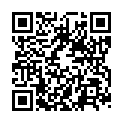 各種幾何圖形的對稱軸數目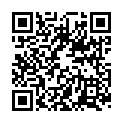 瑞穗國中 張依庭1.右圖為一個等腰三角形，為的對稱軸，則：(1)             。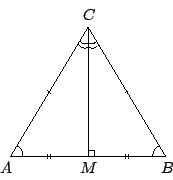 (2)             。(3)             度。(4)是否為頂角的角平分線？答：             。(5)等腰三角形頂角的角平分線是否垂直平分底邊？答：             。2.右圖為一個箏形，請問：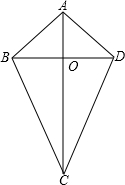 (1)對角線是否為箏形的對稱軸？答：          。(2)對角線是否為箏形的對稱軸？答           。(3)與為                  三角形。(4)對角線是否垂直平分？答：             。(5)對角線是否垂直平分？答：             。(6)箏形是否有一對角線垂直平分另一對角線？答：             。3.右圖為一個菱形，請問：(1)菱形的對稱軸是                                 。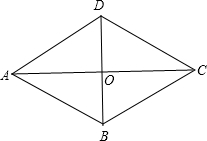 (2)與為                  三角形。(3)與為                  三角形。(4)對角線是否垂直平分？答：             。(5)對角線是否垂直平分？答：             。(6)菱形的兩對角線是否相互垂直平分？答：             。4.右圖為一個正方形，請問：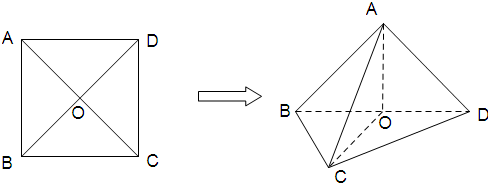 (1)正方形是否為菱形的一種？答：             。(2)正方形的兩對角線、是否相互垂直平分？答：             。(               )1.下列平面圖形中，何者有最多條對稱軸？(A)等腰三角形     (B)正三角形     (C)正方形     (D)矩形(               )2.下列平面圖形，何者不一定是線對稱圖形？(A)菱形   (B)箏形   (C)矩形   (D)梯形(               )3.在等腰三角形中，，為其對稱軸，在上，若，則？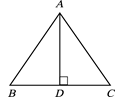 (A)   (B)   (C)   (D)(               )4.如圖，關於菱形ABCD的敘述，下列何者錯誤？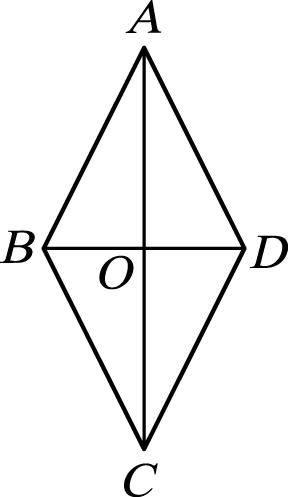 (A)              (B)(C)     (D)(               )5.如圖，關於箏形ABCD的敘述，下列何者錯誤？(A)，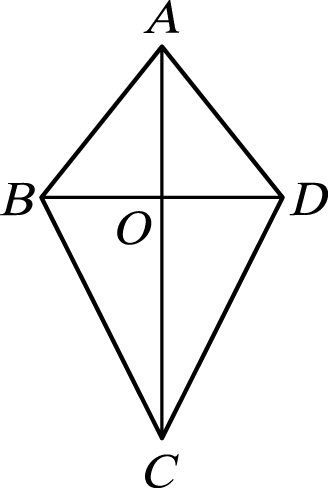 (B)，(C)(D)對角線互相平分對角線互相垂直對角線等長平行四邊形長方形菱形箏形正方形等腰梯形(               )1.下列哪一種四邊形的兩對角線會相等？(A)平行四邊形     (B)等腰梯形     (C)箏形     (D)菱形(               )2.下列有關四邊形的敘述，何者不正確？(A)若一矩形的對角線互相垂直，則此矩形就是正方形(B)平行四邊形中，若其中有一角為直角，則此平行四邊形就是矩形(C)若一梯形的對角線相等且互相垂直，則此梯形為等腰梯形(D)若一菱形的對角線等長，則此菱形就是正方形1.請判斷下列平面圖形各有多少條對稱軸：(1)正方形有               條對稱軸。(2)矩形有               條對稱軸。(3)箏形有               條對稱軸。(4)菱形有               條對稱軸。(5)等腰梯形有               條對稱軸。2.如圖，箏形的兩條對角線交於，已知，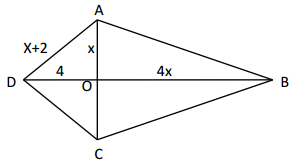 ，，則：(1)是否垂直平分？答：               。(2)為                    三角形。(3)由畢氏定理，得   (4)               。(5)                。3.附圖為菱形與的重疊情形，其中點在上。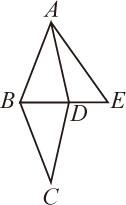 若，，，則：(1)為                    三角形。(2)                    。